1. Для указанных ниже областей записать двойной интеграл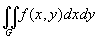 в виде повторных, взятых в различных порядках (обязательно показать область интегрирования на чертеже), где G – параллелограмм, ограниченный прямыми , ;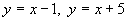 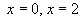 2. Для указанных ниже областей вычислить двойной интеграл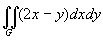 (обязательно показать область интегрирования на чертеже), где G – прямоугольник с вершинами , , , ;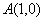 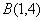 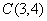 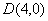 3. Для указанных ниже областей вычислить двойной интеграл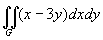 (обязательно показать область интегрирования на чертеже), где G – область, ограниченная кривыми ;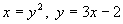 4. Перейдя к полярным координатам, вычислить следующий интеграл,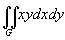 где область G – кольцо между двумя окружностями  и ;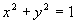 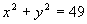 5. Расставить пределы интегрирования в тройном интеграле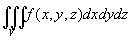 для указанных областей, где V ограничена поверхностями ;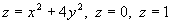 6. Вычислить следующий тройной интеграл,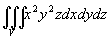 где область V ограничена плоскостями , , , , , .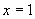 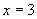 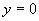 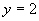 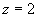 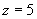 7. Вычислить интеграл, перейдя к цилиндрическим координатам,,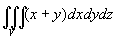 где область V ограничена поверхностями,  , ;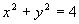 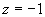 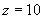 8. Найти площадь плоской области, ограниченной следующими линиями (обязательно показать область на чертеже):;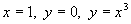 9. Найти объем тела, ограниченного поверхностями:, , , , , ;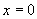 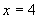 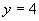 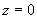 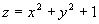 10. Найти площадь части плоскости , вырезаемую плоскостями , , , ;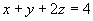 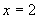 